УПЛАТА СТРАХОВЫХ ВЗНОСОВДЛЯ ЛИЦ, ДОБРОВОЛЬНО ВСТУПИВШИХ В СИСТЕМУ ОПСКто "покупает" страховой стажСогласно Закону N 167-ФЗ добровольно вступить в правоотношения по обязательному пенсионному страхованию вправе:- граждане РФ, работающие за границей, - в целях уплаты страховых взносов в Пенсионный фонд РФ за себя;- физические лица - в целях уплаты страховых взносов за другое физическое лицо, за которое не платит взносы работодатель;- застрахованные лица, осуществляющие в качестве страхователей уплату страховых взносов в фиксированном размере, в части, превышающей этот размер;- физические лица, постоянно или временно проживающие в России, на которых не распространяется обязательное пенсионное страхование, - в целях уплаты страховых взносов за себя.Заметим, что с 1 января 2019 года Федеральный закон от 27.11.2018 N 425-ФЗ добавил в этот перечень лиц, которые будут применять специальный налоговый режим (налог на профессиональный доход) и платить новый налог. Это так называемые самозанятые - няни, репетиторы, помощники по хозяйству и т.д. Формировать свой пенсионный стаж получают право и они.С 1 января 2021 года Федеральный закон от 30.12.2020 N 502-ФЗ добавил в этот перечень физических лиц из числа адвокатов, являющихся получателями пенсии за выслугу лет или пенсии по инвалидности в соответствии с Законом Российской Федерации от 12.02.1993 N 4468-1 "О пенсионном обеспечении лиц, проходивших военную службу, службу в органах внутренних дел, Государственной противопожарной службе, органах по контролю за оборотом наркотических средств и психотропных веществ, учреждениях и органах уголовно-исполнительной системы, войсках национальной гвардии Российской Федерации, органах принудительного исполнения Российской Федерации, и их семей".Периоды уплаты добровольных страховых взносов засчитываются в страховой стаж. Но в ограниченном порядке. "Приобретаемый" стаж не может составлять более половины страхового стажа, требуемого для назначения страховой пенсии по старости (п. 5 ст. 29 Закона N 167-ФЗ).Вступают в добровольные правоотношения с ПФР по ОПС на основании заявления. Его подают в территориальное отделение ПФР по месту жительства. Правила подачи и образец заявления утверждены Приказом Минтруда России от 31.05.2017 N 462н.Лица, добровольно вступающие в правоотношения по обязательному пенсионному страхованию, регистрируются в территориальных органах Пенсионного фонда Российской Федерации в качестве страхователей на основании следующих документов:- заявления о регистрации;- заверенных в установленном порядке копий документов, подтверждающих факт работы за пределами территории Российской Федерации или факт приглашения на работу либо дающих право на осуществление частной предпринимательской или иной деятельности за пределами территории Российской Федерации (только для лиц, работающих за пределами территории Российской Федерации либо получивших право заниматься предпринимательской или иной деятельностью за пределами территории Российской Федерации в соответствии с законодательством государства, на территории которого осуществляется указанная частная деятельность);- документа, удостоверяющего личность физического лица (копия), за которое уплачиваются страховые взносы (в случае уплаты за него другим физическим лицом);- документ (копия), подтверждающий факт постановки на учет в налоговом органе в качестве налогоплательщика, применяющего специальный налоговый режим, "Налог на профессиональный доход" (только для лиц, применяющих специальный налоговый режим в соответствии с Федеральным законом от 27.11.2018 N 422ФЗ "О проведении эксперимента по установлению специального налогового режима "Налог на профессиональный доход"".При регистрации в территориальных органах ПФР страхователю вручается уведомление о регистрации страхователя, вступившего в добровольные правоотношения по обязательному пенсионному страхованию. Физическому лицу, уплачивающему страховые взносы за нескольких физических лиц, вручается отдельное Уведомление в отношении каждого физического лица, за которое уплачиваются страховые взносы.Уплата страховых взносов для лиц, добровольно вступивших в правоотношения по обязательному пенсионному страхованиюПунктом 5 ст. 29 Закона N 167-ФЗ установлен минимальный размер страховых взносов, уплачиваемых физическими лицами, добровольно вступившими в правоотношения по обязательному пенсионному страхованию.Минимальный размер страховых взносов определяется как произведение минимального размера оплаты труда, установленного федеральным законом на начало финансового года, за который уплачиваются страховые взносы, и тарифа страховых взносов в Пенсионный фонд Российской Федерации, установленного подпунктом 1 пункта 2 статьи 425 Налогового кодекса Российской Федерации, увеличенное в 12 раз (1МРОТ x 22% x 12 месяцев, 1МРОТ на 01.01.2021 - 12 792 рубля).2021 годЗа год – 12792 руб. х 22% х 12 месяцев = 33770,88 руб.За 1 месяц – 12792 руб. х 22% = 2814,24 руб.Максимальный размер страховых взносов не может быть более размера, определяемого как произведение восьмикратного минимального размера оплаты труда, установленного федеральным законом на начало финансового года, за который уплачиваются страховые взносы, и тарифа страховых взносов в Пенсионный фонд Российской Федерации, установленного подпунктом 1 пункта 2 статьи 425 Налогового кодекса Российской Федерации, увеличенное в 12 раз (8МРОТ x 22% x 12 месяцев).2021 годЗа год – 12792 руб. х 22% х 12 месяцев х 8 = 270167,04 руб.За 1 месяц – 12792 руб. х 22% х 8 = 22513,92 руб.Если заявление о добровольном вступлении в правоотношения (о прекращении правоотношений) по обязательному пенсионному страхованию подано в территориальный орган Пенсионного фонда Российской Федерации в течение расчетного периода, размер страховых взносов, подлежащих уплате за этот расчетный период, определяется пропорционально количеству календарных месяцев, в течение которых лицо состояло в правоотношениях по обязательному пенсионному страхованию. За неполный месяц размер страховых взносов определяется пропорционально количеству календарных дней этого месяца (но не более 8МРОТ x 22% x 12 либо на пропорциональное количество месяцев и дней).Код бюджетной классификации для уплаты страховых взносов на страховую пенсию физическими лицами, добровольно вступившими в правоотношения по обязательному пенсионному страхованию, утверждается Приказом Минфина.Реквизиты для уплаты страховых взносов: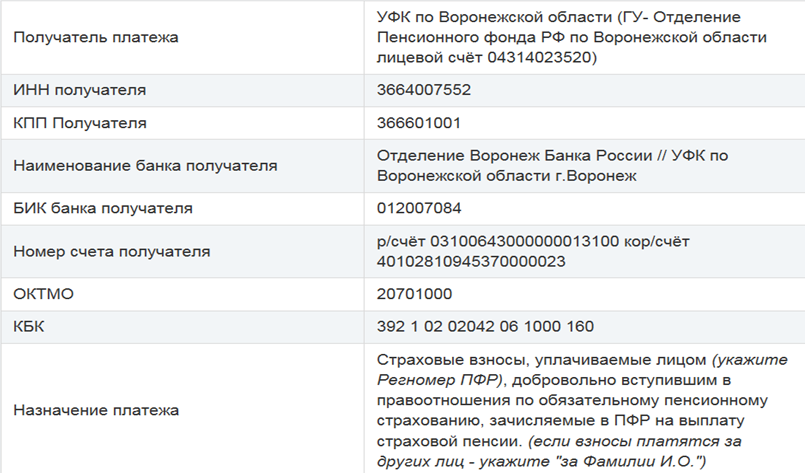 КодНаименование КБК392 1 02 02042 06 1000 160Страховые взносы, уплачиваемые лицами, добровольно вступившими в правоотношения по обязательному пенсионному страхованию, зачисляемые в Пенсионный фонд Российской Федерации на выплату страховой пенсии